1-Б класс      08.04.2020 г.     Литературное чтениеТема: НебылицыОсновная часть- Ребята, небылицы - это нелепицы, это стишки или рассказы, в которых рассказывается о чем-то таком, чего не может быть на самом деле. Благодаря ним у ребенка развивается чувство юмора, он лучше начинает понимать действительность, развивается логика, фантазия, мышление. Дети их очень любят и слушают с удовольствием. - Откройте учебники на странице 46.- Прочитайте  небылицу.- Ребята, сочиняют небылицы для потехи.- Прочитайте про себя эту небылицу.- А сейчас переставьтте в небылице все слова так, чтобы было правильно по смыслу.Ехал мужик мимо деревни,Вдруг из – под ворот лают собаки.Выскочила бабка с палкою в рукеИ давай дубасить мужика на коне.- Смысл уже другой и не смешно.- Прочитайте еще такую небылицу:Из-за леса, из-за гор 
Едет дедушка Егор 
На булановой телеге, 
На скрипучей лошади. 
Сапоги на нем с карманом, 
А жилетка с каблуком. 
Подпоясался дубиной, 
Опирался кушаком.- Очень много существует небылиц. Работа над рифмами Матушки Гусыни.- Сейчас найдем страницу 47. Прочитайте заголовок.- Ребята, небылицы. Веселые песенки и загадки есть не только у русского народа, но и у других народов.- Есть книга, которая так и называется «Рифмы Матушки Гусыни», в ней написаны английские песенки, который перевел на русский язык Самуил Яковлевич Маршак.- Почитайтте эти песенки.- Первая называется «Не может быть»Чтение песенки «Не может быть»- Ребята, понравилась вам эта небылица?- Может ли быть такое, чтоб свинки ходили в ботинках и шляпках?- А вот в небылицах может быть и такое.Чтение песенки «Король Папин»- Прочитайте самостоятельно эту песенку..- Какие строчки помогли нам понять, что это шуточное произведение?(записать эти строчки в тетрадь)(из торта сделал стены, а крыша – леденец, из пастилы сложили печь).Чтение песенки «Я видел озеро в огне…»- Самостоятельно прочитайте.- Является ли правдой то, что написано в песенке? Почему?(озеро в огне быть не может, собака не может быть в брюках и на коне, шляпка вместо крыши не может быть, мыши котов не ловят, пироги не пекут в лесу, медвежонок туфли не может мерить)Чтение песенки «Мама можно…»- Прочитайте самостоятельно..- Что смешного есть в этой песенке?Чтение песенки «Мой сыночек – молодец».- Прочитайте.- Что необычного в этой песенке?- Разве возможно это встретить в реальной жизни?Чтение английской народной песенки «Дом, который построил Джек»Прочитайте.- Вы наверно обратили внимание как построено это стихотворение.- Какие слова повторяются в каждой части стихотворения?- Как вы думаете, почему первые строки стихотворения вынесены в заглавие?- Заглавие может выражать главную мысль или тему произведения.Задание-Читать страницы 46 – 51.(не менее 5 раз)  Русский язык    1-Б класс      08.04.200 г.  Развитие речи. Составление содержания основной части сказки.Работа по учебнику (с. 42, упр. 6)— Прочитайте с выражением стихотворение Я. Козловского.О чём вы узнали из строк этого стихотворения? (Есть слова, которые пишутся одинаково, а произносятся по-разному. Значит, имеют разное значение.)Первичная проверка понимания— Расскажи-ка,Буква Ё.Как твоЁЖитьЁ-бытьЁ?Буква ЁДаЁтОтчЕт:— Ничего житьЁТечЁт.Я — ударная всегда!— Ой-Ё-Ёй,Вот это — да!Работа по учебнику (с. 43)— Прочитайте рубрику «Вспомни!»Прочитайте задания (с. 43, упр. 9).Постарайтесь правильно прочитать слова, выделяя голосом ударный слог.Попробуйте определить, по какому признаку распределены слова в три группы.Спишите в тетрадь слова, обозначая в каждом слове ударение.Работа со словом Значения слова сорока:1. Птица с белыми перьями в крыльях, издающая характерный крик — стрекотание.2. Так называют болтливого человека.Пословицы о сорокеСорока на хвосте весть принесла.Сорока без причины не стрекочет.Задание: Записать слово сорока. Обозначить в слове ударение, подчеркнуть букву гласного звука в безударном слоге, которую надо запомнить.Работа по учебнику (с. 43, упр. 10)— Прочитайте скороговорки.Вертится, стрекочет,Весь день хлопочет. (Сорока.)Попробуйте объяснить смысл этих скороговорок.Найдите слова, которые написаны одинаково, а различаются ударением. Объясните значение этих слов.Спишите одну скороговорку по выбору. Обозначьте ударение в словах.Работа по учебнику (с. 44, упр. 11.) Составление (устно) части сказки. Чтение начала и конца сказки.— Прочитайте отрывок сказки.О каком животном идёт речь? (О собаке.)Собака – словарное слово,запомнить написание.— Подумайте, о чём может говориться в основной части сказки?Попробуйте составить содержания этой части.Предложите заголовок к сказке.Запишите последнее предложение из заключительной части сказки. (Ночью собака лает, дом охраняет.)  Обобщение изучаемого на уроке и введение его в систему ранее усвоенных JJ знаний и умений— Прочитайте слова. Определите в каждом слове ударный слог. Распределите слова на три группы.Свёкла, шофёр, малина, медведь, сорока, банты, собака, петух, дятел.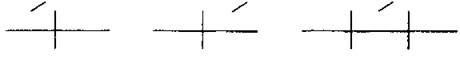  Самостоятельная работа Выполнение задания 2 на странице 44 «Проверь себя».— Придумайте по два слова к схемам. Запишите слова. Поставьте в словах ударение.Метематика    1-Б класс  08.04.2020 г.Тема:Решение задач в два действия Ход урока Работа над задачами (устно)Шесть орешков мама-свинкаДля детей несла в корзинке.Свинку ежик повстречалИ еще четыре дал.Сколько орехов свинкаДеткам принесла в корзинке? (6 + 4 = 10.)Шесть веселых медвежатЗа малиной в лес спешат.Но один малыш устал,От товарищей отстал.А теперь ответ найди:Сколько мишек впереди, (6 — 1 = 5.)Посадил я семь хорошихБелых бусинок-горошин,А росточков из землиПоказалось только три.Три горошины взошло.Сколько же не проросло? (7 — 3 = 4.)Логическая разминка— Два мальчика договорились сесть в четвертый вагон электрички. Один сел в четвертый вагон с начала состава, а другой — в четвертый с конца, и они оказались в одном вагоне. Как это могло быть?(Если затрудняются с ответом показать рисунок и отсчитать вагоны с начала состава, потом — с конца.)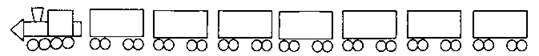  Самоопределение к  деятельностии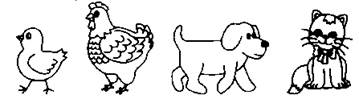 — Какое общее название есть у всех, кто изображен на рисунках? (Домашние животные.)— Составьте задачу про куриц и цыплят, чтобы в ней были слова “на 4 меньше”.— Решите задачу.— Поставьте второй вопрос к задаче так, чтобы ответ первой задачи был в условии второй.— Назовите решение ко второму вопросу.— Составьте задачу про кошек и собак, чтобы в ней были слова “на 2 больше”.— Решите задачу.— Поставьте к ней вопрос так, чтобы ответ первой задачи был в условии второй.— Назовите решение ко второму вопросу.— Откройте учебник на с. 62. Прочитайте задачи урока.— Могли бы вы ответить сразу на второй вопрос задачи? Почему? Работа по теме урокаРабота по учебнику№ 1 (с. 62).(Учащиеся работают в тетрадях.)— Прочитайте задачу. Запишем ее кратко.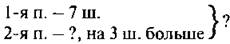 — Что нужно знать, чтобы ответить на вопрос задачи? (Сколько шариков на первой проволоке и сколько на второй.)— Сколько шариков на первой проволоке? (7.)— Что сказано о числе шариков на второй проволоке? (Их на 3 больше.)— Рассмотрите рисунок. Что значит “на 3 больше”? (Столько же и еще 3.)— Можно ли узнать, сколько шариков на второй проволоке? (Да.)— Каким действием? (Сложением.)— Запишите первое действие. (7 + 3 = 10 (ш.).)— Можно ли теперь узнать, сколько шариков на двух проволоках? (Да.)— Каким действием? (Сложением.)— Запишите второе действие. (7 + 10 = 17(ш.).)Мы впервые встретились с задачей, решение которой нельзя записать в одно действие. Такие задачи называются составными и решаются в два действия.— Прочитайте в учебнике план решения этой задачи еще раз. № 2 (с. 62).(Подробный разбор задачи по плану, приведенному в учебнике.) Закрепление изученного материала1. Работа по учебнику№ 3 (с. 62).— Прочитайте задание. Какое выражение называется суммой, разностью?№ 4 (с. 62).(Устное выполнение.)2. Работа в тетради с печатной основой№ 1-4 (с. 30).Музыка  1-Б класс  08.04.2020 г. Тема:Чудесная лютня (По алжирской сказке)Прочитайте:У бедного кочевннка-бедуина был сын по имени Альфарабби. Они, кочуя по песчаным просторам пустыни, то раскидывали шатёр н делали остановку, то навьючивали верблюда и шли всё вперёд не только днём, но и ночью под высоким шатром звёздного неба.Величава и тиха пустыня. Но для того, кто в ней роднлся, она не безмолвна. Альфарабби с младенческих лет улавливал и шелест песка, и шорох проползающей ящерицы, и потрескивание камыша у соляной заводи... «Что это, что?» - спрашивал он.Однажды им встретилась другая кочующая семья, и Альфа-рабби увидел у них лютню. Когда он взял в руки инструмент и коснулся струн, они запели. Запели, как спрятавшаяся в ветвях залётная птица, как струи ручья, что пробивается среди скал. «Что это, что?» — спрашивали теперь другие, услышав игру Альфарабби. Когда Альфарабби закончил играть, Али, которому принадлежала лютня, поднялся с земли и сказал:— Возьми эту лютню, пусть не смолкают её струны в твоих руках. Иди и пой людям. Пой доброму и злому, пой справедливому и жестокому.С тех пор Альфарабби не расставался с лютней. Он ходил по всей стране и все больше и больше узнавал жизнь. Видел он улыбки и слёзы, радость и страдания людей. Всё это ему захотелось передать в песне. И тогда он направился в далёкую страну, где жил Великий Мастер, постигший в совершенстве высокое искусство музыки.— Кто ты и откуда? И чего ты хочешь? — спросил Великий Мастер, когда с лютней в руках Альфарабби переступил порог его дома.— Я хочу одного, — сказал Альфарабби, — стать твоим учеником. Для этого я прошёл долгий путь. Я из далёкой страны, где солнце...— Остановись, — прервал учитель, — не надо слов. Слова оставь поэтам. У тебя лютня. Возьми её и расскажи мне песней про твою родину, твой народ.Альфарабби взял лютню и заиграл. Учитель слушал, покачивая седой головой, и время от времени ронял слова.— Вижу, вижу, — шептали его губы, — благоухающие сады в роскошном весеннем наряде и тучные нивы. Откуда же стон? Да труженик под палящим солнцем гнёт спину на чужой земле... Альфарабби играл.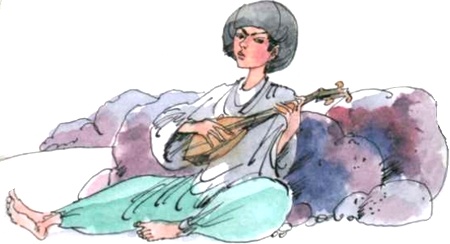 — Это шумит водопад, — шептал учитель, — он низвергается в тёмную пропасть, и жутко заглянуть туда. А горы взлетают вершинами в самое небо. Воды не находят для себя выхода, — опять волновался учитель, — они грозно разливаются вширь, затопляют всё вокруг. Объятые ужасом, разбегаются люди... Альфарабби играл.— Вижу, — говорил учитель, — это тонкое, как паутинка, каменное кружево, выточенное художником, чтобы украсить творение другого художника, зодчего...Так играл Альфарабби, а Великий Мастер слушал. Оба не замечали, как солнце заканчивало свой дневной путь. Когда угас последний луч, учитель сказал:— Ты рассказал мне всё. Теперь я знаю твою страну. Прекрасна твоя родина, и благороден твой народ.Представь, что к вам в школу приехали твои сверстники из другой страны. Они не понимают твоего языка. Музыкальный же язык не знает границ. С какой бы музыкой ты их познакомил, чтобы они лучше узнали, почувствовали твою страну?СлушаниеА сейчас послушаем голос инструмента, который вы вряд ли знаете. Попробуйте только угадать к группе каких инструментов он относится (струнные, духовые или клавишные).Звучит И.Г. Конради «Менуэт»Это старинный щипковый струнный музыкальный инструмент с ладами на грифе и овальным корпусом. Исполнитель на лютне называется лютнистом, а мастер-изготовитель лютни и вообще любых струнных инструментов — лютье от фр. luthier. Слово «лютня» предположительно, происходит от араб. «древесина». Происхождение лютни доподлинно неизвестно. Различные варианты инструмента использовались с древнейших времён в культурах Египта, Греции, Рима, Болгарии, Китая. В начале VII века схожие по форме варианты лютни появились в Персии, Армении, Византии.Стихотворение о лютнеИмел я лютню в юных днях.На золотых ее струнахБряцал я радость, упованье,Бряцал любовь, очарованье,Бряцал веселье и печаль.Моей мне часто лютни жаль:Теперь, в минуты вдохновенья,В часы душевного томленьяЕще бы побряцал на нейЯ песнь моих счастливых дней,Еще бы радость раздавалась,Когда б цела она осталась!Но время грузною рукойСтруну порвало за струной,И каждая души утрата:Обман надежд, кончина брата,И смерть отца, и смерть детей —На лютне врезались моей.Одну струну, струну печали,Судьбы порывы не порвали.На ней бряцать мне суждено,И я пою всегда одно:Минувших дней воспоминаньеИ лучшей жизни упованье.